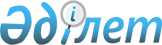 О мерах по улучшению работы по совершенствованию нормативных правовых актовПостановление Правительства Республики Казахстан от 4 ноября 1999 года N 1654

      В целях упорядочения и систематизации нормативных правовых актов, а также их отдельных норм и своевременной разработки правительственных и ведомственных актов, направленных на реализацию принятых законодательных актов, Правительство Республики Казахстан постановляет: 

      1. Центральным исполнительным и другим государственным органам Республики Казахстан (по согласованию): 

      1) образовать ведомственные рабочие группы по вопросу совершенствования нормативных правовых актов, определив их задачей выработку предложений по принятию новых, обновлению действующих и отмене устаревших решений Правительства и Премьер-Министра Республики Казахстан; 

      2) в течение 30 дней провести ревизию вышеуказанных нормативных правовых актов, по результатам которой представить в Министерство юстиции Республики Казахстан: 

      предложения с согласованными проектами соответствующих нормативных правовых актов по отмене устаревших актов и обновлению действующих; 

      перечни решений Правительства Республики Казахстан, принятие которых вытекает из законодательных актов; 

      3) установить строгий контроль за соответствием издаваемых актов действующему законодательству, обеспечить увязку новых актов с ранее принятыми, своевременно вносить в них изменения, вытекающие из законодательства. 

      2. Министерству юстиции Республики Казахстан проанализировать полученную информацию и внести в Правительство Республики Казахстан соответствующие проекты нормативных правовых актов. 

      3. Настоящее постановление вступает в силу со дня подписания. 

 

     Премьер-Министр     Республики Казахстан    

(Специалисты: Умбетова А.М.,              Цай Л.Г.)          
					© 2012. РГП на ПХВ «Институт законодательства и правовой информации Республики Казахстан» Министерства юстиции Республики Казахстан
				